О внесении изменения в решениеДумы города Когалыма от 11.12.2007 №197-ГДВ соответствии с Бюджетным кодексом Российской Федерации, Уставом города Когалыма, в целях регулирования отдельных вопросов в сфере организации и осуществления бюджетного процесса в городе Когалыме Дума города Когалыма РЕШИЛА:1. Внести в приложение к решению Думы города Когалыма от 11.12.2007 №197-ГД «Об утверждении Положения об отдельных вопросах организации и осуществления бюджетного процесса в городе Когалыме» (далее – Положение) следующие изменения:1.1. Подпункт 13 пункта 2.1 раздела 2 Положения признать утратившим силу.2. Опубликовать настоящее решение в газете «Когалымский вестник» и сетевом издании «Когалымский вестник»: KOGVESTI.RU.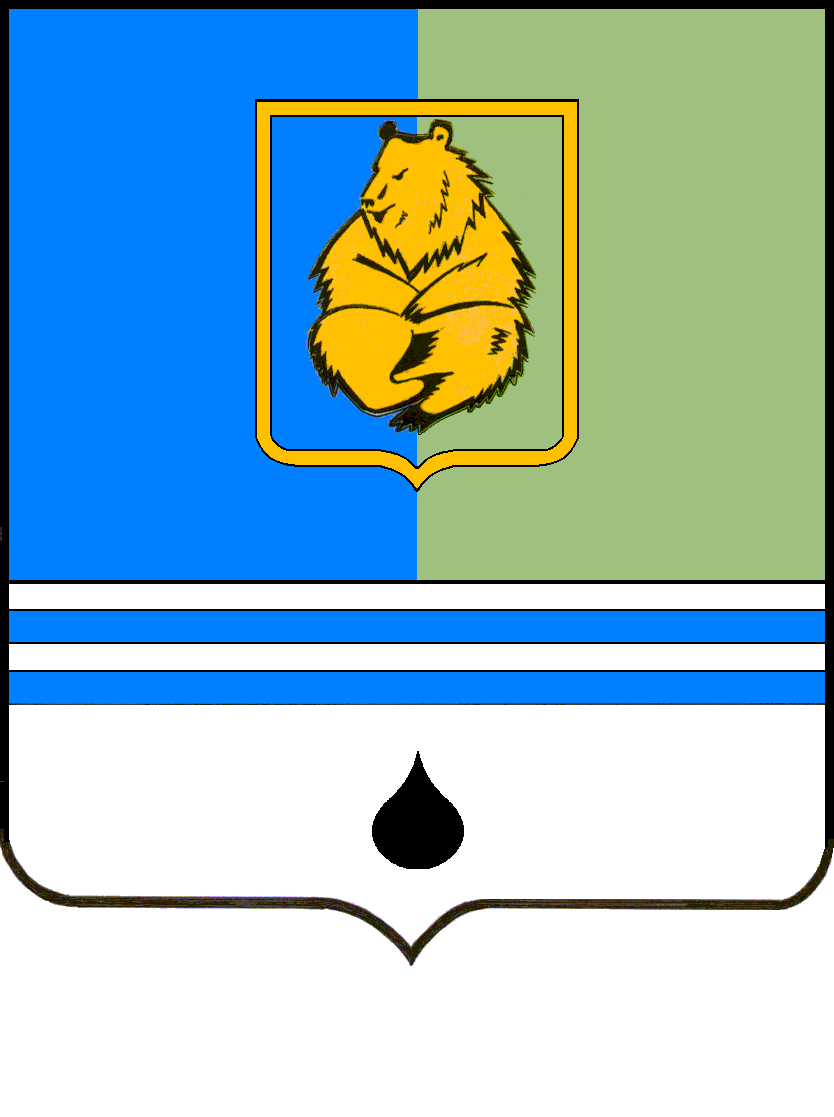 РЕШЕНИЕДУМЫ ГОРОДА КОГАЛЫМАХанты-Мансийского автономного округа – ЮгрыРЕШЕНИЕДУМЫ ГОРОДА КОГАЛЫМАХанты-Мансийского автономного округа – ЮгрыРЕШЕНИЕДУМЫ ГОРОДА КОГАЛЫМАХанты-Мансийского автономного округа – ЮгрыРЕШЕНИЕДУМЫ ГОРОДА КОГАЛЫМАХанты-Мансийского автономного округа – Югрыот [Дата документа]от [Дата документа]№ [Номер документа]№ [Номер документа]Председатель Думыгорода Когалыма[штамп ЭП подписывающего]   [штамп ЭП подписывающего]А.Ю. Говорищева